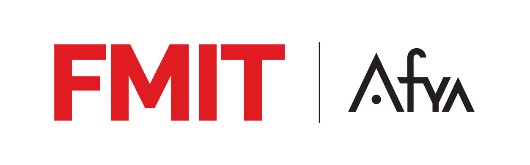 ANEXO 2CRONOGRAMA DE ACOMPANHAMENTO DO TCCCRONOGRAMA DE CARGA HORÁRIA ORIENTAÇÃO TCCAluno(a):    	Professor(a)/Orientador(a): _____________________________________________________________CRONOGRAMA DE CARGA HORÁRIA ORIENTAÇÃO TCCAluno(a):    	Professor(a)/Orientador(a): _____________________________________________________________CRONOGRAMA DE CARGA HORÁRIA ORIENTAÇÃO TCCAluno(a):    	Professor(a)/Orientador(a): _____________________________________________________________CRONOGRAMA DE CARGA HORÁRIA ORIENTAÇÃO TCCAluno(a):    	Professor(a)/Orientador(a): _____________________________________________________________CRONOGRAMA DE CARGA HORÁRIA ORIENTAÇÃO TCCAluno(a):    	Professor(a)/Orientador(a): _____________________________________________________________CRONOGRAMA DE CARGA HORÁRIA ORIENTAÇÃO TCCAluno(a):    	Professor(a)/Orientador(a): _____________________________________________________________DATAEntradaSaídaAlunoOrientadorSecretaria deEnsinoAssuntos abordadosAssuntos abordadosAssuntos abordadosAssuntos abordadosAssuntos abordadosCarga horária total: Carga horária total: Carga horária total: Carga horária total: Carga horária total: Carga horária total: 